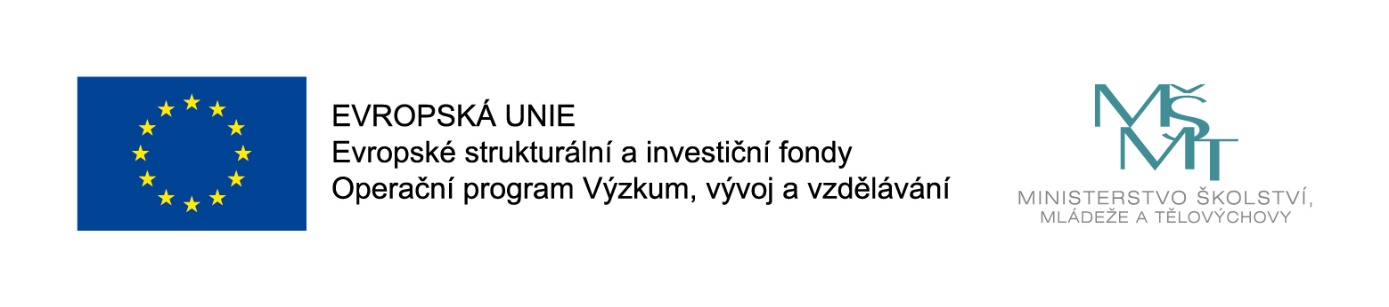 Název projektu: MŠ Velké Meziříčí 22Číslo projektu: CZ.02.3.68/0.0/0.0/16_022/0004061Zahájení realizace projektu: 1. 6. 2017Ukončení realizace projektu: 31. 5. 2019Délka realizace: 24 měsícůVýše podpory: 1 109 886 KčTento projekt je spolufinancován Evropskou unií. Naše škola se stala úspěšným žadatelem v rámci výzvy 02_16_022  Podpora škol formou projektů zjednodušeného vykazování – Šablony pro MŠ a ZŠ I.Projekt je kombinací aktivit z těchto oblastí: personální podpora a osobnostně sociální a profesní rozvoj pedagogů MŠCílem projektu je personální posílení našeho týmu o školního speciálního pedagoga a chůvu v mateřské škole, podpora vzdělávání pedagogů v kurzech zaměřených na čtenářskou pregramotnost, matematickou pregramotnost, inkluzi, specifiku práce pedagoga s dvouletými dětmi a sdílení zkušeností pedagogů z různých škol prostřednictvím vzájemných návštěv.  Nastavené šablony:Školní speciální pedagog – personální podpora MŠCílem této aktivity je poskytnout dočasnou personální podporu – školního speciálního pedagoga mateřské škole, která začleňuje do kolektivu minimálně tři děti s potřebou podpůrných opatření prvního stupně podpory / se speciálními vzdělávacími potřebami.Chůva – personální podpora MŠCílem této aktivity je poskytnout dočasnou personální podporu – chůvu k předškolním pedagogům, kteří integrují do dětského kolektivu dvouleté děti.Vzdělávání pedagogických pracovníků MŠ – DVPP v rozsahu 16 hodinCílem aktivity je podpořit profesní růst pedagogických pracovníků pomocí dlouhodobého vzdělávání a průběžného sebevzdělávání. Vzdělávání bude probíhat formou absolvování vzdělávacího programu DVPP akreditovaného v systému DVPP. Pedagogičtí pracovníci budou podpořeni v získávání dovedností, znalostí a kompetencí v oblasti čtenářské pregramotnosti, matematické pregramotnosti a inkluze. Specifika práce pedagoga s dvouletými dětmi v MŠ Cílem je podpořit pedagogy mateřské školy, a to prostřednictvím absolvování akreditovaného vzdělávacího programu DVPP zaměřeného na osobnostně sociální rozvoj dvouletých dětí v mateřské škole. Pedagog absolvuje akreditovaný vzdělávací program DVPP v celkovém minimálním rozsahu 24 hodin.Sdílení zkušeností pedagogů z různých škol prostřednictvím vzájemných návštěvCílem je podpořit pedagogy mateřské školy ve zvyšování kvality jejich každodenní práce při vzdělávání a výchově dětí, a to prostřednictvím vzájemné výměny zkušeností mezi pedagogy z různých škol v rámci ČR.